The Unitarian Society of Germantown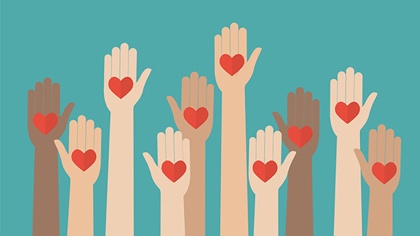 ORDER OF SERVICESunday, August 8, 2021Engaging the World with Compassionwith Guest Speaker Mary KalynaOur guest musicians today were organized by Becky Horner and include Becky, Deb Callahan, Sarah DiGioia, Heather Hill, and Sharon MafuruINGATHERING MUSIC	Spirit Walk, M.A.G.Eye-See (Magic)	Recordings	by Kuf Knotz & Christine EliseWELCOME & ANNOUNCEMENTS   		Worship Associate Margaret ThompsonRINGING OF THE PRAYER BOWL		CALL TO WORSHIP	With Love as My Guide	Margaret Thompson	by Cindy Terlazzo	CHALICE LIGHTINGPRELUDE	Suite No. 1 in G Major, Prélude	performed by Yo Yo Ma	by J. S. BachSTORY FOR ALL AGES	Take the Time: Mindfulness for Kids	Mary Kalyna	by Maud Roegiers	CONCERNS OF THE COMMUNITY AND THE WORLD	Margaret ThompsonPRAYER/MEDITATION	Forgiveness Meditation	Mary KalynaHYMN		Spirit of Life by Carolyn McDade	Becky HornerSERMON		 Engaging the World with Compassion	Mary KalynaHYMN	This is My Song		Words, Lloyd Stone; Music, Jean Sibelius	led by Deb Callahan, Sarah DiGioia, Becky Horner, Heather Hill, and Sharon MafuruOFFERINGOFFERTORY	Chamber Music	Ballake Sissoko and Vincent Segal	by Ballake Sissoko and Vincent SegalCLOSING WORDS	by Audre Lorde	Mary KalynaEXTINGUISHING THE CHALICEPOSTLUDE	Resilient		by Rising Appalachia		sung by Deb Callahan, Sarah DiGioia, Becky Horner, Heather Hill, and Sharon MafuruPASS THE PEACEPlease remain in the Main Zoom Room for the Q&A with the Board on August’s discussion of Hospitality and Inclusion from the Widening the Circle of Concern report oraccept the invitation to join a Breakout Room for Fellowship